The Holy Friendship ofSt. James Episcopal Church, Preston&Grace Episcopal Church, YanticThe Third Sunday after the EpiphanyJanuary 24, 2021 at 9:00 AM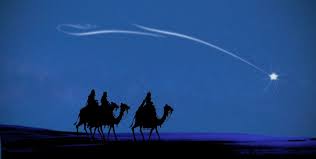 Livestream Sunday’s Worship service on Facebook:St. James Episcopal Preston or Grace Episcopal Church YanticThe Reverend Kim J. Litsey, Provisional Priest in ChargeThe Reverend Deacon Ronald SteedMusicians Mike LaFleur, Guitar & Peter Leibert, Concertina   The Word of God WelcomeOpening Hymn #522 Glorious Thing of Thee Are Spoken  Celebrant:  Blessed be God: Father, Son, and Holy Spirit.People:      And blessed be his kingdom, now and for ever. Amen.Almighty God, to you all hearts are open, all desires known, and from you no secrets are hid: cleanse the thoughts of our hearts by the inspiration of your Holy Spirit, that we may perfectly love you, and worthily magnify your holy Name; through Christ our Lord. Amen.The GloriaGlory to God in the highest,
   and peace to his people on earth.                                                                                                                           Lord God, heavenly King,
   almighty God and Father,
   we worship you, we give you thanks,
   we praise you for your glory.                                                                                                                               Lord Jesus Christ, only Son of the Father,
   Lord God, Lamb of God,                                                                                                                                                           you take away the sin of the world:
   have mercy on us;                                                                                                                                                       you are seated at the right hand of the Father:
   receive our prayer.                                                                                                                                                 For you alone are the Holy One,
you alone are the Lord,                                                                                                                                           you alone are the Most High,
      Jesus Christ, 
      with the Holy Spirit,
      in the glory of God the Father. Amen.Celebrant:  The Lord be with you.                                                                                                                    People: And also with you.                                                   Celebrant: Let us pray.Collect of the Day                                                                               Give us grace, O Lord, to answer readily the call of our Savior Jesus Christ and proclaim to all people the Good News of his salvation, that we and the whole world may perceive the glory of his marvelous works; who lives and reigns with you and the Holy Spirit, one God, for ever and ever. Amen.The Lessons                                                        Jonah 3:1-5, 10The word of the Lord came to Jonah a second time, saying, “Get up, go to Nineveh, that great city, and proclaim to it the message that I tell you.” So Jonah set out and went to Nineveh, according to the word of the Lord. Now Nineveh was an exceedingly large city, a three days' walk across. Jonah began to go into the city, going a day's walk. And he cried out, “Forty days more, and Nineveh shall be overthrown!” And the people of Nineveh believed God; they proclaimed a fast, and everyone, great and small, put on sackcloth. When God saw what they did, how they turned from their evil ways, God changed his mind about the calamity that he had said he would bring upon them; and he did not do it.The Word of the Lord.                                                           People: Thanks be to God. Psalm 62:6-146 For God alone my soul in silence waits; *
truly, my hope is in him.7 He alone is my rock and my salvation, *
my stronghold, so that I shall not be shaken.8 In God is my safety and my honor; *
God is my strong rock and my refuge.9 Put your trust in him always, O people, *
pour out your hearts before him, for God is our refuge.10 Those of high degree are but a fleeting breath, *
even those of low estate cannot be trusted.11 On the scales they are lighter than a breath, *
all of them together.12 Put no trust in extortion;
in robbery take no empty pride; *
though wealth increase, set not your heart upon it.13 God has spoken once, twice have I heard it, *
that power belongs to God.14 Steadfast love is yours, O Lord, *
for you repay everyone according to his deeds.1 Corinthians 7:29-31I mean, brothers and sisters, the appointed time has grown short; from now on, let even those who have wives be as though they had none, and those who mourn as though they were not mourning, and those who rejoice as though they were not rejoicing, and those who buy as though they had no possessions, and those who deal with the world as though they had no dealings with it. For the present form of this world is passing away.The Word of the Lord.People:  Thanks be to God. Deacon: The Holy Gospel of our Savior Jesus Christ, according to Mark.People:  Glory to you, Lord Christ.Mark 1:14-20After John was arrested, Jesus came to Galilee, proclaiming the good news of God, and saying, “The time is fulfilled, and the kingdom of God has come near; repent, and believe in the good news.” As Jesus passed along the Sea of Galilee, he saw Simon and his brother Andrew casting a net into the sea—for they were fishermen. And Jesus said to them, “Follow me and I will make you fish for people.” And immediately they left their nets and followed him. As he went a little farther, he saw James son of Zebedee and his brother John, who were in their boat mending the nets. Immediately he called them; and they left their father Zebedee in the boat with the hired men, and followed him.The Gospel of the Lord                                                                     People:  Praise to you, Lord Christ.The Homily                                                                                                                The Rev. Kim J. Litsey~ A short silence will be kept ~Celebrant:  Let us reaffirm our faith with The Nicene CreedThe Nicene Creed     We believe in one God,    the Father, the Almighty,    maker of heaven and earth,    of all that is, seen and unseen.We believe in one Lord, Jesus Christ,    the only Son of God,    eternally begotten of the Father,    God from God, Light from Light,    true God from true God,    begotten, not made,    of one Being with the Father.    Through him all things were made.    For us and for our salvation        he came down from heaven:    by the power of the Holy Spirit        he became incarnate from the Virgin Mary,        and was made man.    For our sake he was crucified under Pontius Pilate;        he suffered death and was buried.        On the third day he rose again            in accordance with the Scriptures;        he ascended into heaven            and is seated at the right hand of the Father.He will come again in glory to judge the living and the dead,        and his kingdom will have no end.We believe in the Holy Spirit, the Lord, the giver of life,     who proceeds from the Father and the Son.    With the Father and the Son he is worshiped and glorified.    He has spoken through the Prophets.    We believe in one holy catholic and apostolic Church.    We acknowledge one baptism for the forgiveness of sins.    We look for the resurrection of the dead,        and the life of the world to come. Amen.Prayers of the PeopleDeacon: God of light and life, may our prayers be lifted up to you in this time of hope.Lector:   We pray for your church, for our diocese, bishops, clergy and all those who minister the gospel. Lord, hear our prayers. Lector:   God of wonder and mystery, we pray for all who are coming to faith, all who wonder about faith, and all who are struggling with faith.Lord, hear our prayers.Lector:   God of abundant love, be our source of joy in proclaiming your Good News to the world.Lord, hear our prayers.  Lector:  Light of all creation, we pray for those in need of food, shelter, clothing, and of God's healing touch, especially those for whom our prayers are especially desired (please name those on your heart) _______Lord, hear our prayers. Lector:  God of might, we pray for the world both far away and nearby, especially where there are economic hardships, injustice, and suffering, (please name those on your heart) ___________Lord, hear our prayers. Lector:    God of steadfast care, fuel our passion to challenge injustice and violence and to pursue peace and reconciliation. Lord, hear our prayers. Lector:    God of grace, we pray for the land on which we stand, and the peoples, creatures, vegetation and waters around us.Lord, hear our prayers. Celebrant:  God of glorious light, your love inspires us to hope and to bring before you our needs. You illuminate the path we are to follow and open our hearts to dream dreams and see visions of your Kingdom. Kindle that light within us, that in our prayers and service we may know your transforming presence at work in the world around us. All this we ask through Jesus Christ, our Lord. Amen.Confession of SinsDeacon: Let us confess our sins against God and our neighbor.~ Silence may be kept ~Celebrant and People:Most merciful God, we confess that we have sinned against you in thought, word and deed, by what we have done, and by what we have left undone. We have not loved you with our whole heart; we have not loved our neighbors as ourselves. We are truly sorry and we humbly repent. For the sake of your Son Jesus Christ, have mercy on us and forgive us; that we may delight in your will, and walk in your ways, to the glory of your Name. Amen.AbsolutionAlmighty God have mercy on you, forgive you all your sins through our Lord Jesus Christ, strengthen you in all goodness, and by the power of the Holy Spirit keep you in eternal life. Amen.The PeaceThe peace of the Lord be always with you.People: And also with you. † THE HOLY COMMUNION †Offertory Hymn 671 Amazing GraceThe Doxology	Praise God from whom all blessings flow,	Praise Him all creatures here below.	Praise Him above ye heavenly host.            Praise Father, Son and Holy Ghost. Amen † THE GREAT THANKSGIVING † Eucharistic Prayer B                                               Celebrant:  The Lord be with you.People:       And also with you.Celebrant:  Lift up your hearts.People:      We lift them to the Lord.Celebrant:  Let us give thanks to the Lord our God.People:       It is right to give him thanks and praise.Celebrant: It is right, and a good and joyful thing, always and everywhere to give thanks to you, Father Almighty, Creator of heaven and earth. Because in the mystery of the Word made flesh, you have caused a new light to shine in our hearts, to give the knowledge of your glory in the face of your Son Jesus Christ our Lord. Therefore we praise you, joining our voices with Angels and Archangels and with all the company of heaven, who for ever sing this hymn to proclaim the glory of your Name: Celebrant and People:Holy, holy, holy Lord, God of power and might,heaven and earth are full of your glory.      Hosanna in the highest. Blessed is he who comes in the name of the Lord.      Hosanna in the highest. Celebrant: We give thanks to you, O God, for the goodness and love which you have made known to us in creation; in the calling of Israel to be your people; in your Word spoken through the prophets; and above all in the Word made flesh, Jesus, your Son. For in these last days you sent him to be incarnate from the Virgin Mary, to be the Savior and Redeemer of the world. In him, you have delivered us from evil, and made us worthy to stand before you. In him, you have brought us out of error into truth, out of sin into righteousness, out of death into life.On the night before he died for us, our Lord Jesus Christ took bread; and when he had given thanks to you, he broke it, and gave it to his disciples, and said, “Take, eat: This is my Body, which is given for you. Do this for the remembrance of me."After supper he took the cup of wine; and when he had given thanks, he gave it to them, and said, "Drink this, all of you: This is my Blood of the new Covenant, which is shed for you and for many for the forgiveness of sins. Whenever you drink it, do this for the remembrance of me."Therefore, according to his command, O Father,Celebrant and People:We remember his death,
We proclaim his resurrection,
We await his coming in glory;Celebrant: And we offer our sacrifice of praise and thanksgiving to you, O Lord of all; presenting to you, from your creation, this bread and this wine.We pray you, gracious God, to send your Holy Spirit upon these gifts that they may be the Sacrament of the Body of Christ and his Blood of the new Covenant. Unite us to your Son in his sacrifice, that we may be acceptable through him, being sanctified by the Holy Spirit. In the fullness of time, put all things in subjection under your Christ, and bring us to that heavenly country where, with St. James and all your saints, we may enter the everlasting heritage of your sons and daughters; through Jesus Christ our Lord, the firstborn of all creation, the head of the Church, and the author of our salvation.By him, and with him, and in him, in the unity of the Holy Spirit all honor and glory is yours, Almighty Father, now and for ever. Amen.And now, as our Savior Christ has taught us, we are bold to say, The Lord’s Prayer                                                     Our Father, who art in heaven,    hallowed be thy Name,    thy kingdom come,   thy will be done,       on earth as it is in heaven. Give us this day our daily bread. And forgive us our trespasses,      as we forgive those        who trespass against us. And lead us not into temptation,      but deliver us from evil. For thine is the kingdom,      and the power, and the glory,     for ever and ever. Amen.The Breaking of the BreadCelebrant:   Alleluia. Christ our Passover is sacrificed for us;People:       Therefore let us keep the feast. Alleluia.   Celebrant:   The Gifts of God for the People of God.SilenceA Prayer for Spiritual Communion Celebrant: Let us pray. Celebrant and People: God of love and grace, of justice and peace, we give you thanks that in the Holy Sacrament you assure us of your presence within us, within the body of Christ, and the faithful through all the generations. Grant that we who have witnessed anew these holy mysteries, though unable to receive the physical elements of the Sacrament, may be moved by your indwelling Spirit ever more fully to embody your holy and life-giving presence, reshaping in your likeness the world around us, until we are gathered at last into the fullness of your glorious and eternal presence; through Christ our Risen Lord. Amen. A Post Communion Prayer Celebrant:  Let us pray.Celebrant and People: Eternal God, heavenly Father, you have graciously accepted us as living members of your Son our Savior Jesus Christ, and you have fed us with spiritual food in the Sacrament of his Body and Blood. Send us now into the world in peace, and grant us strength and courage to love and serve you with gladness and singleness of heart; through Christ our Lord. Amen.Announcements Epiphany Blessing †May Christ, the son of God, be manifest in you, that your lives may be a light to the world; and the blessing of God Almighty, the Father, the Son, and the Holy Spirit, be among you, and remain with you always. Amen. 	Recessional Hymn: #719 Oh Beautiful for Spacious SkiesThe Dismissal